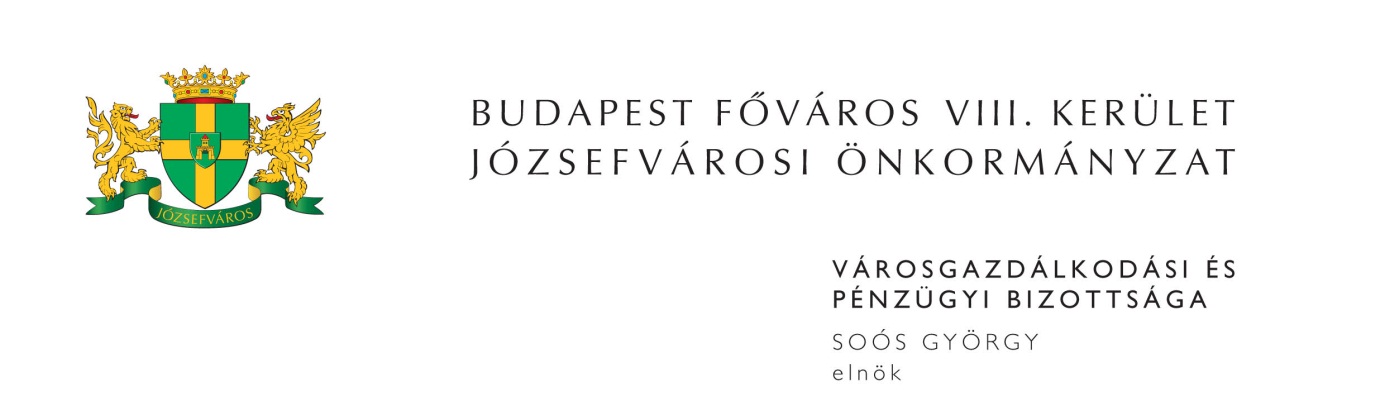 M E G H Í V ÓBudapest Józsefvárosi Önkormányzat Városgazdálkodási és Pénzügyi Bizottsága2014. évi 6. rendes ülését2014. február 24-én (hétfőn) 1300 órárahívom össze.A Városgazdálkodási és Pénzügyi Bizottság ülését a Józsefvárosi Polgármesteri HivatalIII. 300-as termében (Budapest, VIII. Baross u. 63-67.) tartja.Napirend:1. Zárt ülés keretében tárgyalandó előterjesztések(írásbeli előterjesztés)Javaslat „Vállalkozási szerződés keretében Magdolna Negyed Program III. Teleki tér zöldfelület kivitelezés” tárgyú közbeszerzési eljárás eredményének megállapítására Bírálóbizottság döntése alapján (PÓTKÉZBESÍTÉS)		ZÁRT ÜLÉSElőterjesztő: Fernezelyi Gergely – a Városfejlesztési és Főépítészi Ügyosztály vezetője Javaslat „Vállalkozási szerződés keretében Magdolna Negyed Program III. Fido tér rehabilitációja” tárgyú közbeszerzési eljárás eredményének megállapítására Bírálóbizottság döntése alapján (PÓTKÉZBESÍTÉS)		ZÁRT ÜLÉSElőterjesztő: Fernezelyi Gergely – a Városfejlesztési és Főépítészi Ügyosztály vezetője Javaslat „Vállalkozási szerződés keretében Magdolna Negyed Program III. Kálvária tér rehabilitációja” tárgyú közbeszerzési eljárás eredményének megállapítására Bírálóbizottság döntése alapján (PÓTKÉZBESÍTÉS)		ZÁRT ÜLÉSElőterjesztő: Fernezelyi Gergely – a Városfejlesztési és Főépítészi Ügyosztály vezetője Javaslat a „Vállalkozási szerződés keretében a Polgármesteri Hivatalban vizesblokk felújítása” tárgyú közbeszerzési eljárás eredményének megállapítására Bírálóbizottság döntése alapján (PÓTKÉZBESÍTÉS)				ZÁRT ÜLÉSElőterjesztő: Dr. Sánta Zsófia – a Jegyzői Kabinet vezetője Döntés csatlakozó fellebbezésről útkárral kapcsolatos peres ügybenElőterjesztő: Dr. Mészár Erika – aljegyző				ZÁRT ÜLÉSA Budapest VIII. kerület, Krúdy Gyula u. ………. szám alatti volt bérlő, jelenleg jogcím nélküli lakáshasználó részletfizetési kérelme (PÓTKÉZBESÍTÉS) Előterjesztő: Kovács Ottó – a Kisfalu Kft. ügyvezető igazgatója 	ZÁRT ÜLÉSJavaslat a Budapest VIII., József utca … szám alatti épületben lévő lakás lakáscseréjével és hátralékrendezésével kapcsolatban		ZÁRT ÜLÉSElőterjesztő: Kovács Ottó – a Kisfalu Kft. ügyvezető igazgatójaJavaslat a Budapest VIII., Diószegi Sámuel utca …. szám alatti épületben lévő lakás minőségi lakáscseréjével kapcsolatban				ZÁRT ÜLÉSElőterjesztő: Kovács Ottó – a Kisfalu Kft. ügyvezető igazgatójaVillámcsapásból eredő kártérítés					ZÁRT ÜLÉSElőterjesztő: Kovács Ottó – a Kisfalu Kft. ügyvezető igazgatója2. Beszerzések(írásbeli előterjesztés)Javaslat a „Személygépkocsi beszerzés” tárgyú, közbeszerzési értékhatárt el nem érő beszerzési eljárás eredményének megállapítására (PÓTKÉZBESÍTÉS)Előterjesztő: Pénzes Attila – a Vagyongazdálkodási és Üzemeltetési Ügyosztály vezetője3. Vagyongazdálkodási és Üzemeltetési ÜgyosztályElőterjesztő: Pénzes Attila – ügyosztályvezető(írásbeli előterjesztés)Közterület-használati kérelmek elbírálása (PÓTKÉZBESÍTÉS)Tulajdonostársi hozzájárulás, a Ganz tömb (Kőbányai út 31.) területén található 27 sz. épület építésigazgatási eljárásához (PÓTKÉZBESÍTÉS)Tulajdonosi hozzájárulás, Budapest VIII. kerület Horváth Mihály tér átépítése közterületi munkáihoz4. Kisfalu Kft.Előterjesztő: Kovács Ottó – ügyvezető igazgató(írásbeli előterjesztés)A Budapest VIII., Baross u. 105. szám alatti földszinti, 35810/0/A/3 helyrajzi számú, határozott időre szóló bérleti joggal terhelt nem lakás céljára szolgáló helyiség elidegenítéseA Budapest VIII., József körút 47. szám alatti, 36697/0/A/6 helyrajzi számú, határozott időre szóló bérleti joggal terhelt nem lakás céljára szolgáló helyiség elidegenítéseJavaslat gépkocsi-beállók bérbeadására (2 db)Javaslat a Budapest VIII. kerület, Baross u. 112. szám alatti, önkormányzati tulajdonú nem lakás célú helyiség nyilvános egyfordulós pályázaton történő bérbeadására (PÓTKÉZBESÍTÉS)A Bíró Lajos utca 18. számú Társasház bérbevételi kérelme a Budapest VIII. Bíró Lajos u. 18. szám alatti önkormányzati nem lakás célú helyiségek vonatkozásábanA Rája-Vill Elektromos Szerelő és Szolgáltató Kft. bérbevételi kérelme a Budapest VIII. kerület, Fiumei út 25. szám alatti üres, önkormányzati tulajdonú nem lakás célú helyiségre Popal Abdul Qayum egyéni vállalkozó bérbevételi kérelme a Budapest VIII. kerület, Gutenberg tér 2. szám alatti üres, önkormányzati tulajdonú nem lakás célú helyiség vonatkozásában (PÓTKÉZBESÍTÉS)Javaslat a Budapest VIII. kerület, Gyulai P. u. 12. szám alatti üres, önkormányzati tulajdonú nem lakás célú helyiség bérbeadására kiírt nyilvános pályázat lezárására, és az eredmény megállapításáraNépszínház Kör a Polgári Értékekért Egyesület bérbevételi kérelme a Budapest VIII. kerület, II. János Pál pápa tér 15. szám alatti üres önkormányzati tulajdonú helyiség vonatkozásában„Dr. Kárpáti” Orvosi Bt. bérlő új bérleti jogviszony létesítése és bérleti díj csökkentési kérelme a Budapest VIII. kerület, József krt. 47. szám alatti önkormányzati tulajdonú nem lakás célú helyiség vonatkozásábanMANDELA Kft. új bérleti jogviszony létesítésére vonatkozó ügye a Budapest VIII. József u. 47. szám alatti önkormányzati tulajdonú helyiség tekintetébenVarga Virág Andrea egyéni vállalkozó bérbeszámítási kérelme a Budapest VIII. kerület, Somogyi B. u. 17. szám alatti helyiség vonatkozásábanA Süci és György Kft. bérbevételi kérelme a Budapest VIII. kerület, Somogyi Béla u. 20. szám alatti üres, önkormányzati tulajdonú nem lakás célú helyiségre (PÓTKÉZBESÍTÉS)A Chillis Stúdió Kft. bérbevételi kérelme a Budapest VIII. kerület, Üllői út 38-44. (44.) szám alatti üres, önkormányzati tulajdonú nem lakás célú helyiségre Javaslat a „DH-II/2013 típusú” bérlakás pályázat eredményének megállapítása (PÓTKÉZBESÍTÉS)Javaslat a Budapest VIII., Lovassy László u. 6. szám alatti épületben lévő használaton kívüli tároló helyiség, önkormányzati bérlakáshoz történő csatolására Javaslat a Budapest VIII., Koszorú utca ….. szám alatti épületben lévő önkormányzati lakás bérbeadásáraJavaslat a Budapest VIII. kerület, Hungária krt. …….. szám alatti lakás bérbeadásáraJavaslat a Budapest VIII. kerület, Szeszgyár u. ……...szám alatti lakás bérbeadására5. Egyebek(írásbeli előterjesztés)Javaslat Gyenge Zsolt Attila megbízási szerződésének 2013. november és december havi teljesítés igazolásáraElőterjesztő: Pintér Attila - képviselőJavaslat a Városgazdálkodási és Pénzügyi Bizottság tevékenységéhez szükséges tanácsadói tevékenység ellátására vonatkozó megbízási szerződések módosítására, valamint megbízási szerződések megkötésére (PÓTKÉZBESÍTÉS)Előterjesztő: Soós György – a Városgazdálkodási és Pénzügyi Bizottság elnökeMegjelenésére feltétlenül számítok. Amennyiben az ülésen nem tud részt venni, kérem, azt jelezni szíveskedjen Deákné Lőrincz Mártánál (Szervezési és Képviselői Iroda) 2014. február 24-én 10,00 óráig a 459-21-51-es telefonszámon.Budapest, 2014. február 19. 	Soós György s.k.	elnök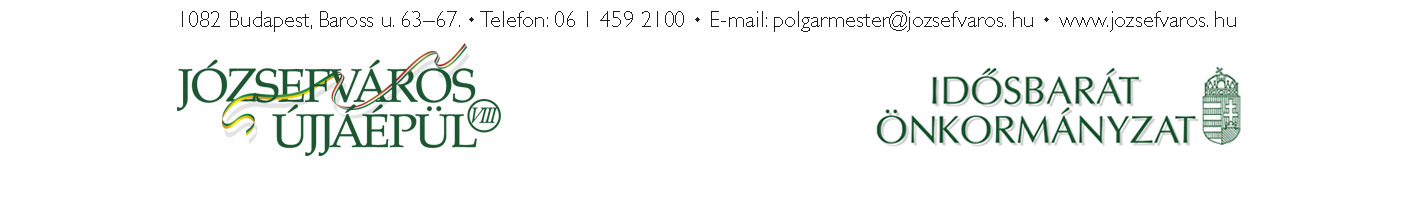 4